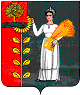 РОССИЙСКАЯ ФЕДЕРАЦИЯСОВЕТ ДЕПУТАТОВ СЕЛЬСКОГО ПОСЕЛЕНИЯ БОГОРОДИЦКИЙ СЕЛЬСОВЕТ Добринского муниципального района Липецкой области38-ая сессия VI созыва                                                        Р Е Ш Е Н И Е                             17.04.2023г.                     ж.д.ст.Плавица                №127–рс   О внесении изменений в Правила благоустройства  территории сельского поселения Богородицкий сельсовет  Добринского муниципального района Липецкой областиВ соответствии со ст. 13 Федерального закона от 27.12.2018 №498-ФЗ «Об ответственном обращении с животными и о внесении изменений в отдельные законодательные акты Российской Федерации» (в редакции Федерального закона от 14.07.2022 №269-ФЗ,Федерального закона от 07.10.2022 №396-ФЗ), руководствуясь Федеральным законом от 06.10.2003г. №131-ФЗ «Об общих принципах организации местного самоуправления в Российской Федерации», Уставом сельского  поселения, совет депутатов сельского  поселения Богородицкий сельсовет РЕШИЛ:1.Внести изменения в Правила благоустройства территории сельского поселения  Богородицкий сельсовет  Добринского муниципального района Липецкой области, принятые решением Совета депутатов сельского поселения Богородицкий сельсовет от 26.05.2022г. №89-рс (прилагается).2.Направить указанный нормативный правовой акт главе сельского поселения для подписания и официального обнародования.3.Настоящее решение вступает в силу со дня его официального обнародования.Председатель Совета депутатов                                                                                     сельского поселения                                                                                                                     Богородицкий сельсовет                                     Н.А.Бахтина                                                                                                           Приняты                                                                                                         решением Совета депутатов                                                                                                           сельского поселения                                                                                                                                                                                                               Богородицкий сельсовет                                                                                                                                                                         от 17.04.2023г.  №127 -рс    Изменения в Правила благоустройства  территории сельского поселения                                   Богородицкий сельсовет  Добринского муниципального района                                        Липецкой областиВнести в Правила благоустройства территории сельского поселения                                   Богородицкий сельсовет  Добринского муниципального района Липецкой области, принятые решением Совета депутатов сельского поселения Богородицкий сельсовет от 26.05.2022г.  №89-рс следующие изменения:1. В пункте  2.9.1.26 статьи 2 абзац 5 изложить в следующей редакции:- выгуливать домашних животных, за исключением собаки-проводника, сопровождающей инвалида по зрению;2. В статье 6:- пункт 6.1 добавить абзацем следующего содержания:- собака-проводник - собака с комплектом снаряжения, которая сопровождает инвалида по зрению и на которую выдан документ, подтверждающий ее специальное обучение (паспорт установленного образца на собаку-проводника).-пункт 6.2.3.1 изложить в следующей редакции:         6.2.3.1. Допускать появление животных в общественных местах,   парках, детских площадках, вблизи пешеходных дорожек, за исключением собаки-проводника, сопровождающей инвалида по зрению.-в пункте 6.2.9.2 абзац в) изложить в следующей редакции:в) Запрещается содержание собак и кошек в местах общего пользования (детские и спортивные площадки, дорожки), в том числе кормление этих животных в указанных местах за исключением собаки-проводника, сопровождающей инвалида по зрению.- в пункте 6.2.9.3 абзац 1 изложить в следующей редакции:        При выгуле собак (за исключением собаки-проводника, сопровождающей инвалида по зрению) и кошек владельцы животных должны соблюдать следующие требования: - в пункте 6.2.9.4 абзац а) изложить в следующей редакции:а) Посещать с домашними животными помещения, занимаемые магазинами, медицинскими и образовательными организациями, организациями культуры, а также иными организациями (если при входе в указанные помещения размещена информация о запрете посещения с домашними животными), за исключением собаки-проводника, сопровождающей инвалида по зрению.Глава сельского поселения Богородицкий сельсовет                                                 А.И.Овчинников